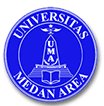 UNIVERSITAS MEDAN AREAFAKULTAS                 : Pascasarjana PROGRAM STUDI    : Magister Ilmu Administrasi PublikUNIVERSITAS MEDAN AREAFAKULTAS                 : Pascasarjana PROGRAM STUDI    : Magister Ilmu Administrasi PublikUNIVERSITAS MEDAN AREAFAKULTAS                 : Pascasarjana PROGRAM STUDI    : Magister Ilmu Administrasi PublikUNIVERSITAS MEDAN AREAFAKULTAS                 : Pascasarjana PROGRAM STUDI    : Magister Ilmu Administrasi PublikUNIVERSITAS MEDAN AREAFAKULTAS                 : Pascasarjana PROGRAM STUDI    : Magister Ilmu Administrasi PublikSILABUSSILABUSSILABUSSILABUSSILABUSSILABUSMATA KULIAHMATA KULIAHKODEBEBAN STUDI (SKS)SEMESTERTGL PENYUSUNANPemerintahan Daerah dan Masalah-masalah LokalPemerintahan Daerah dan Masalah-masalah LokalMAP1322III (Ganjil)25-07-2018DOSEN PENGAMPU : Prof. Dr. Badaruddin, M.SiDr. Munir Tanjung, MMDr. Abdul Kadir, M.SiDr. Dumasari Harahap, SH, M.Si*DOSEN PENGAMPU : Prof. Dr. Badaruddin, M.SiDr. Munir Tanjung, MMDr. Abdul Kadir, M.SiDr. Dumasari Harahap, SH, M.Si*DOSEN PENGAMPU : Prof. Dr. Badaruddin, M.SiDr. Munir Tanjung, MMDr. Abdul Kadir, M.SiDr. Dumasari Harahap, SH, M.Si*DOSEN PENGAMPU : Prof. Dr. Badaruddin, M.SiDr. Munir Tanjung, MMDr. Abdul Kadir, M.SiDr. Dumasari Harahap, SH, M.Si*DOSEN PENGAMPU : Prof. Dr. Badaruddin, M.SiDr. Munir Tanjung, MMDr. Abdul Kadir, M.SiDr. Dumasari Harahap, SH, M.Si*DOSEN PENGAMPU : Prof. Dr. Badaruddin, M.SiDr. Munir Tanjung, MMDr. Abdul Kadir, M.SiDr. Dumasari Harahap, SH, M.Si*DESKRIPSI  MATAKULIAHMata kuliah ini memberikan pemahaman kepada mahasiswa/i sehingga mereka mampu dalam mempresentasikan tentang teori, konsep dan aplikasi  terhadap Pemerintah Daerah dan Masalah-Masalah Lokal meliputi: Konsep Dan Perkembangan Pemerintahan Daerah, Politik Dan Perwakilan Daerah, Otonomi Daerah  Dimasa Orde Baru, Permasalahan Dan Implementasi Perencanaan Pembangunan Daerah, Format Baru Otonomi Daerah, Perencanaan Daerah Diera Otonomi,  Transformasi Ekonomi Daerah, Strategi Pengembangan Fundamental Ekonomi Daerah, Strategi Penanggulangan Kemiskinan, Good Governance Dan Korupsi, Peluang Mengembangkan Bisnis Daerah, Bagaimana Menarik Investasi Daerah, Pendekatan Kelembagaan Dalam Pengembangan Bisnis Dan Masyarakat. Selain itu mata kuliah ini juga mengarahkan mahasiswa untuk melihat kenyataan dilapangan mengenai praktik pelaksanaan konsep dan teori, kasus-kasus yang terjadi dengan berbagai macam cara termasuk dengan metode survey.CAPAIAN PEMBELAJARAN LULUSAN (CPL) PRODITerbentuknya karakter mahasiswa yang dapat memahami tentang otonomi daerah termasuk desentralisasi.Penguasaan mahasiswa setelah mengikuti masa perkulaiahan dapat lebih mengerti tentang ilmu yang diperoleh dari dosen.Mahasiswa lebih kreatif dan bijak dalam melihat corak ragam persoalan kebijakan pemerintah daerah.Menjadi mahasiswa yang terampil bagi dirinya sendiri dan muncul pengamat politik lokalCAPAIAN PEMBELAJARAN MATAKULIAH (CPMK)Menjadikan mahasiswa lebih mengerti tentang materi yang di ampu pada setiap sesi pertemuan Mahasiswa diarahkan kepada metode pembelajaran yang konfrehensif dan terbuka dengan mengarahkan mahasiswa lebih banyak diharapkan memberi keterangan pada setiap hasil bacaan yang telah disampaikan setiap dua kali pertemuan.POKOK BAHASANPOKOK BAHASANPOKOK BAHASANPertemuan ke /TanggalMeteriDaftar PustakaIPenjelasan RPS dan Kontrak Kuliah Kuncoro, Mudjarat. 2004. Otonomi dan Pembangunan Daerah; Reformasi, Perencanaan, Strategi dan PeluangSukirno, 2006. Ekonomi Pembangunan: Proises, Masalah Dan Dasar KebijakanSarundajang. 1997. Pemerintah Daerah Dan berbagai Negara Sebuah PengamntarIIKonsep Dan Perkembangan Pemerintahan DaerahKuncoro, Mudjarat. 2004. Otonomi dan Pembangunan Daerah; Reformasi, Perencanaan, Strategi dan PeluangSukirno, 2006. Ekonomi Pembangunan: Proises, Masalah Dan Dasar KebijakanSarundajang. 1997. Pemerintah Daerah Dan berbagai Negara Sebuah PengamntarIIIPolitik Dan Perwakilan DaerahKuncoro, Mudjarat. 2004. Otonomi dan Pembangunan Daerah; Reformasi, Perencanaan, Strategi dan PeluangSukirno, 2006. Ekonomi Pembangunan: Proises, Masalah Dan Dasar KebijakanSarundajang. 1997. Pemerintah Daerah Dan berbagai Negara Sebuah PengamntarIVOtonomi Daerah  Dimasa Orde BaruKuncoro, Mudjarat. 2004. Otonomi dan Pembangunan Daerah; Reformasi, Perencanaan, Strategi dan PeluangSukirno, 2006. Ekonomi Pembangunan: Proises, Masalah Dan Dasar KebijakanSarundajang. 1997. Pemerintah Daerah Dan berbagai Negara Sebuah PengamntarVPermasalahan dan Implementasi Perencanaan Pembangunan DaerahKuncoro, Mudjarat. 2004. Otonomi dan Pembangunan Daerah; Reformasi, Perencanaan, Strategi dan PeluangSukirno, 2006. Ekonomi Pembangunan: Proises, Masalah Dan Dasar KebijakanSarundajang. 1997. Pemerintah Daerah Dan berbagai Negara Sebuah PengamntarVIFormat Baru Otonomi DaerahKuncoro, Mudjarat. 2004. Otonomi dan Pembangunan Daerah; Reformasi, Perencanaan, Strategi dan PeluangSukirno, 2006. Ekonomi Pembangunan: Proises, Masalah Dan Dasar KebijakanSarundajang. 1997. Pemerintah Daerah Dan berbagai Negara Sebuah PengamntarVIIPerencanaan Daerah Di-era OtonomiKuncoro, Mudjarat. 2004. Otonomi dan Pembangunan Daerah; Reformasi, Perencanaan, Strategi dan PeluangSukirno, 2006. Ekonomi Pembangunan: Proises, Masalah Dan Dasar KebijakanSarundajang. 1997. Pemerintah Daerah Dan berbagai Negara Sebuah PengamntarVIIIMID TESTIXTransformasi Ekonomi Daerah Kuncoro, Mudjarat. 2004. Otonomi dan Pembangunan Daerah; Reformasi, Perencanaan, Strategi dan PeluangSukirno, 2006. Ekonomi Pembangunan: Proises, Masalah Dan Dasar KebijakanSarundajang. 1997. Pemerintah Daerah Dan berbagai Negara Sebuah PengamntarXStrategi Pengembangan Fundamental Ekonomi DaerahKuncoro, Mudjarat. 2004. Otonomi dan Pembangunan Daerah; Reformasi, Perencanaan, Strategi dan PeluangSukirno, 2006. Ekonomi Pembangunan: Proises, Masalah Dan Dasar KebijakanSarundajang. 1997. Pemerintah Daerah Dan berbagai Negara Sebuah PengamntarXIStrategi Penanggulangan KemiskinanKuncoro, Mudjarat. 2004. Otonomi dan Pembangunan Daerah; Reformasi, Perencanaan, Strategi dan PeluangSukirno, 2006. Ekonomi Pembangunan: Proises, Masalah Dan Dasar KebijakanSarundajang. 1997. Pemerintah Daerah Dan berbagai Negara Sebuah PengamntarXIIGood Governance dan Korupsi Kuncoro, Mudjarat. 2004. Otonomi dan Pembangunan Daerah; Reformasi, Perencanaan, Strategi dan PeluangSukirno, 2006. Ekonomi Pembangunan: Proises, Masalah Dan Dasar KebijakanSarundajang. 1997. Pemerintah Daerah Dan berbagai Negara Sebuah PengamntarXIIIPeluang Mengembangkan Bisnis Daerah Kuncoro, Mudjarat. 2004. Otonomi dan Pembangunan Daerah; Reformasi, Perencanaan, Strategi dan PeluangSukirno, 2006. Ekonomi Pembangunan: Proises, Masalah Dan Dasar KebijakanSarundajang. 1997. Pemerintah Daerah Dan berbagai Negara Sebuah PengamntarXIVPresentase Hasil Mini Reset tentang Strategi penanggulangan kemiskinanKuncoro, Mudjarat. 2004. Otonomi dan Pembangunan Daerah; Reformasi, Perencanaan, Strategi dan PeluangSukirno, 2006. Ekonomi Pembangunan: Proises, Masalah Dan Dasar KebijakanSarundajang. 1997. Pemerintah Daerah Dan berbagai Negara Sebuah PengamntarXVLaporan Hasil Mini Reset tentang Strategi penanggulangan kemiskinanKuncoro, Mudjarat. 2004. Otonomi dan Pembangunan Daerah; Reformasi, Perencanaan, Strategi dan PeluangSukirno, 2006. Ekonomi Pembangunan: Proises, Masalah Dan Dasar KebijakanSarundajang. 1997. Pemerintah Daerah Dan berbagai Negara Sebuah PengamntarFINAL TESTPRASYARATPRASYARATPRASYARAT------------------PUSTAKA/ REFERENSIPUSTAKA/ REFERENSIPUSTAKA/ REFERENSIKuncoro, Mudjarat. 2004. Otonomi dan Pembangunan Daerah; Reformasi, Perencanaan, Strategi dan Peluang. Penerbit Erlangga PT. Gelora Aksara Pratama. Jl. H. Baping Raya No 100 Ciracas, Jakarta 13740Sukirno, 2006. Ekonomi Pembangunan: Proises, Masalah Dan Dasar Kebijakan. Penerbit; Kencana Prenda Media Group. Jl. Tamba Raya Npo 23 Rawamangun Jakarta 13220.Sarundajang.  1997. Pemerintah Daerah Dan berbagai Negara Sebuah Pengamntar. Penerbit; PT. Pustaka Sinar Harapan JakartaKuncoro, Mudjarat. 2004. Otonomi dan Pembangunan Daerah; Reformasi, Perencanaan, Strategi dan Peluang. Penerbit Erlangga PT. Gelora Aksara Pratama. Jl. H. Baping Raya No 100 Ciracas, Jakarta 13740Sukirno, 2006. Ekonomi Pembangunan: Proises, Masalah Dan Dasar Kebijakan. Penerbit; Kencana Prenda Media Group. Jl. Tamba Raya Npo 23 Rawamangun Jakarta 13220.Sarundajang.  1997. Pemerintah Daerah Dan berbagai Negara Sebuah Pengamntar. Penerbit; PT. Pustaka Sinar Harapan JakartaKuncoro, Mudjarat. 2004. Otonomi dan Pembangunan Daerah; Reformasi, Perencanaan, Strategi dan Peluang. Penerbit Erlangga PT. Gelora Aksara Pratama. Jl. H. Baping Raya No 100 Ciracas, Jakarta 13740Sukirno, 2006. Ekonomi Pembangunan: Proises, Masalah Dan Dasar Kebijakan. Penerbit; Kencana Prenda Media Group. Jl. Tamba Raya Npo 23 Rawamangun Jakarta 13220.Sarundajang.  1997. Pemerintah Daerah Dan berbagai Negara Sebuah Pengamntar. Penerbit; PT. Pustaka Sinar Harapan Jakarta